HİZMET STANDARTLARIMIZ27.11.2012YÜCEKAPI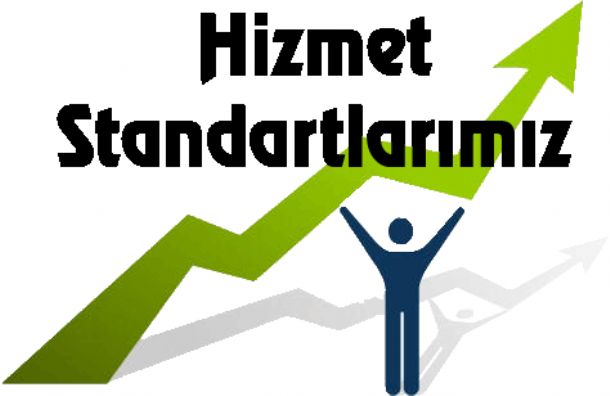 ORTAOKULU HİZMET STANDARTLARIAĞRI VALİLİĞİELEŞKİRT KAYMAKAMLIĞIYÜCEKAPI ORTAOKULU HİZMET STANDARTLARIYÜCEKAPI ORTAOKULU MÜDÜRLÜĞÜ HİZMET STANDARDIİlk Müracaat Yeri: Okul Müdürlüğüİsim: Halis KAYAUnvanı: Okul MüdürüAdres: Yücekapı Beldesi Eleşkirt/AĞRITelefon:(0472) 717 60  66E-Posta:726277@meb.k12.trİkinci Müracaat Yeri: İlçe Milli Eğitim Müdürlüğüİsim		: Burhan KURTUnvan		: İlçe Milli Eğitim MüdürüAdres		: Eleşkirt/AĞRI Hükümet Konağı kat :4Telefon		: (472) 711 40 40Faks		: ( 472) 711 29 04 SIRA NOHİZMETİN ADIBAŞVURADA İSTENEN BELGELERHİZMETİNTAMAMLANMA SÜRESİ(EN GEÇ)1Ortaokul öğrenim belgesi ve ya diplomasını kaybedenlere diploma kayıt örneğinin verilmesi1-Dilekçe2 İş Günü2Ortaokul ve dengi okullarda öğrenim gören öğrencilerin nakillerinin yapılması1-Dilekçe1 Saat3Örgün(Ortaokul) eğitimi desteklemem ve yetiştirme kurs başvurularının alınması1-Dilekçe5 İş Günü4Seçmeli Derslerin Belirlenmesi1-Velinin yazılı başvuru dilekçesi3 İş günü